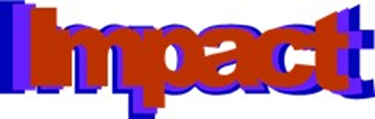 IMPACT-projectSetting up a mini-projectFind 2/3 partnersMake sure you teach the same agegroupsLink the project to the themes of the TTWSet-up the projectName of the project: Land use in different countriesAgegroup: 11/12 years oldTheme of the project: Multilingualism and diversityPartners (name & e-mail):1.Outi Sisimaa-Laitinen. (outi.susimaa@lappeenranta.fi) 2. Güliz Berber. (guliz__berber@hotmail.com)3. Maaike Elhorst-Santman (msantman@stedeke.nl)4. Goals:Didactical approach & organisationDescribe the sources/materials, things you need:How do you communicate and exchange?Timeline: